СТАНОВИЩЕот проф. д.и.н. Стела Дончева за дисертационния труд на Петьо Пламенов Иванов на тема: „Войска и въоръжение в средновековна България (VII-XI в.)“ за присъждане на научната и образователна степен „доктор“ в направление: 2.2. История и археологияПредложеният за обсъждане труд засяга една съществена страна от обществено-политическия живот в средновековна България, а именно войсковата организация и въоръжението през ранното средновековие. Темата, която вече няколко десетилетия е в обсега на научния интерес на историци и археолози е отразена в няколко монографични изследвания и голям брой студии и статии, чиито брой продължава да нараства с всяка нова находка. Сред тази книжнина може да бъде поставен и настоящия дисертационен труд, чиито преимущества се състоят към неговата балансирана насоченост към историческата и изворова база, а също в археологическия материал и конкретната употреба на оръжието и въоръжението през разглеждания период. Всичко това доказва съществуването на стройна и организирана военна структура, подчинена на строга йерархична система.Дисертационният труд е оформен в две части – текст и приложения. Първата част съдържа общо увод, обзор на основната изворова база, преглед на научните изследвания, четири глави и приложение – общо 762 стр. Втората част включва 18 снимки, схеми и таблици на ранносредновековни оръжия и различен тип снаряжение, общо 78 изображения, включващи снимки и миниатюри, 6 схеми на боен строй и 12 карти – общо 35 стр. Първите три глави се отнасят до командния състав на войската, родовете войска и тяхното въоръжение, както и до стратегията и тактиката и полевата организация на военното дело. Последната четвърта глава под наслов „Военни структури на държавата“ обръща внимание на военния потенциал на ранносредновековна България на фона на ресурсите и сведенията от наративните източници. В заключителната част са изведени изводите от направеното изследване, според които по отношение на въоръжението в България се наблюдава пълна приемственост с периода преди заселването на Балканите. Българската войска използва широк арсенал от оръжия, но най-често и най-ефикасно използвани са сложно-съставните рефлексни лъкове, дългите кавалерийски копия, късите метателни копия и сабите. Направеният анализ на археологическите находки ясно показва, че еволюционните процеси в развитието на основните оръжия са сходни с тези в евразийското пространство.Прегледът на значителния по обем дисертационен труд от над 700 страници текст, който надхвърля минимума за подобно изследване и илюстративният материал към него показва, че целите на изследването са успешно постигнати. Налице са както необходимата систематизация на историческите сведения и извори, така и предложена реконструкция на структурата и организацията на войската и принадлежащото й въоръжение. Дисертантът ясно определя целта на работата, в която археологическият материал е само един от източниците в подкрепа на историческата интерпретация. На практика, опитът да се представи цялостен поглед върху основните аспекти на военното дело и организация в ранносредновековната българска държава е успешен. В подкрепа на последното е и подробната библиография, която включва всички по-известни разработки по тази тематика, както и наличната изворова база.Към това трябва да се добави, че предметът на дисертационния труд, а именно полевата организация, тактиката и военната структура е аргументирано разработен и защитен на базата на наличните сведения, отразяващи вярно традициите и промените във въоръжението и организацията на военния потенциал в държавата през този период. В подкрепа на това се явява и Приложението към основния текст на дисертационния труд, включващо общо 96 изображения, сред които схеми, карти, планове и фотоси на находки, свързани с темата. Трябва да бъде отбелязано, че докторантът е взел под внимание направените при предварителното обсъждане бележки и е коригирал текста съобразно тях. Това се отнася и за Приложението и включеният в него илюстративен материал, който значително е повишил своето качество и информативност, намалил е обема си и се явява успешно допълнение към текстовата част, която също е съкратена  и преработена сполучливо. Така цялостната разработка – текст и изображения е добила балансиран и стегнат вид, което я прави удобно за възприятие и ползване четиво след своевременната публикация на труда.Казаното до тук ми дава пълното основание да предложа на многоуважаваното научно жури да присъди на Петьо Пламенов Иванов образователната и научна степен „доктор“ в научна област 2. Хуманитарни науки, професионално направление 2.2. История и археология.10.03.2024 г.                                                                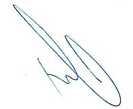 Шумен                                                               / проф. д.и.н. Стела Дончева/